謹致  業務主管  收，敬邀刊登展會廣告，把握曝光佳機，藉以續拓展無限商機！歡迎來電洽詢! THANKS！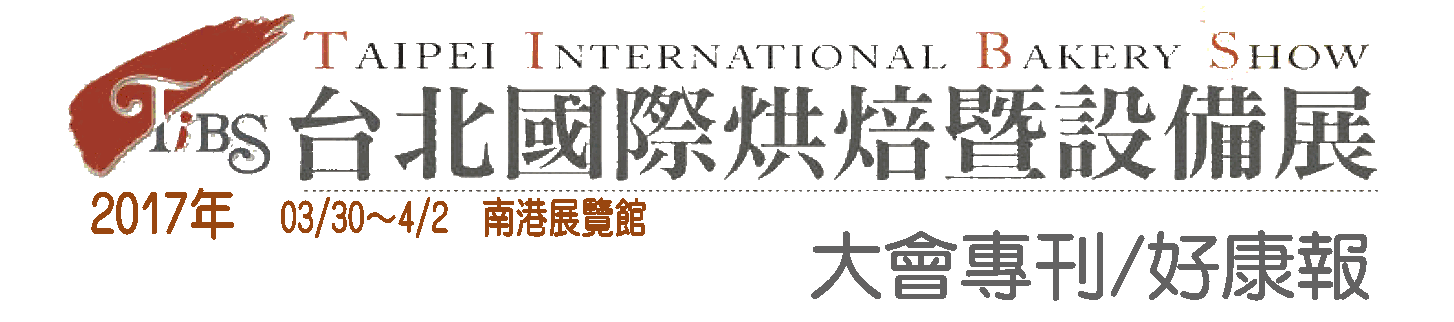 ★☆烘焙業界每年的年度盛事~~2017烘焙展廣告開始…報名刊登☆★敬請各績優廠商店家，把握行銷曝光佳機!報名刊登大會廣告!配合展會特出版之烘焙專刊，內容包括 本屆參展廠商資料、廣告資訊、展場平面圖，方便買主隨時查閱採購，是一本極佳採購刊物。參展廠商及業界店家不但可透過此專刊增加企業形象外，並能 延續展覽效果 及 建立優良之企業形象；因故未能報名參展之相關業界廠商、機構，亦可藉由刊登大會專刊廣告，作為最佳之平面展示行銷。歷年刊登廠商：造葆/萬通/科仁/台象/味一/凌廣/冠宇/陽政/銓麥/德斯特/五惠/科麥/百城/勤剛/勤發/湘閤/久鈦/家宜/瑞銘/小林/阿枝/小嵩/本源興/啟益/富贏/忠山/聖峰 …..大中華/金禾麥/瑞儀/偉志…..東方聚利/達客/傑略/加州葡萄乾協會/台北貿易/久德/國閎/統一/南僑/德邁/聯華/台灣長瀨…美盛達/紅又香/台龍/曙商/京華超音波/愛合購…/易力沛/永誠/紐西蘭/均竑/金樂客/麥之屋…元寶/東京製菓/科仁/美國小麥協會/資正/銘珍食品/寰宇先進…三麥/台灣黃金蕎麥/安口/艾利特/居宏/柏泰/麥田金/新麥/寰宇企業…仙哲/今點/外貿協會/正義/佰勳/愛貝/瑞士達/薔薇…巧弘偉/吉野國際/馬可先生/榮豐/綠灣/銓球/士奇傳播…大園/友士/卡羅國際/正慧/昇祥/明資/威堡行/禹昌/迦得/萬鴻機械/德麥/鵬聯/寺岡…一耀/七堡/卜大/中部電機/今日食品機械/今達/台創/正惠/永紐/立大/宜芳/宜農生技/林松田/直興/金達/南西/南僑/活力信/峰新/泰格/晨安/喬品/超極/新振發/源輾/福麥機械/總億/聯銳…烘焙名店街    烘焙設備暨烘焙整廠設備    烘焙食品展示    烘焙原物料    咖啡及飲料 包裝機械、包裝袋、禮盒及包裝材料  烘焙器具及加工機械  冷凍、冷藏、餐飲設備  烘焙相關產品                      廣告刊登報名表    截稿日期:2017/02/24刊登 請洽：展訊數位科技股份有限公司 (展昭關係企業)地     址：114台北市內湖區港墘路185號3樓電    話: (02)2659-6000 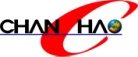 承 辦 人: 洪村昉 先生 分機205E-MAIL：jackhung @chanchao.com.tw    http://www.chanchao.com.tw大會專刊版面(21.0*m)價格大會專刊版面(21.0*m)大會專刊版面(21.0*m)價格封面(2/3版)售  出封    底封    底□ 100,000□封面裡/□第一特頁各  70,000 封 底 裡封 底 裡□  70,000第二特頁□  60,000全    頁全    頁□  25,000 第三特頁□  50,000半    頁半    頁□  20,000 大會導覽手冊廣告版面:1/2版頁約(寬17.0cm × 高11.7cm)全版約：寬19.0cm × 高26.0cm廣告版面:1/2版頁約(寬17.0cm × 高11.7cm)全版約：寬19.0cm × 高26.0cm□  20,000□  20,000公司名稱中公司名稱英公司地址公司電話公司傳真統一編號聯絡人電子信箱電子信箱電子信箱廣告金額NT         元整( 5 ﹪營業稅外加) NT         元整( 5 ﹪營業稅外加) NT         元整( 5 ﹪營業稅外加) NT         元整( 5 ﹪營業稅外加) NT         元整( 5 ﹪營業稅外加) NT         元整( 5 ﹪營業稅外加) NT         元整( 5 ﹪營業稅外加) NT         元整( 5 ﹪營業稅外加) NT         元整( 5 ﹪營業稅外加) 公司章簽章負責人中華民國     年    月    日中華民國     年    月    日中華民國     年    月    日中華民國     年    月    日